СОКРОВИЩА СЕРДЦА.Занятие по психологии для детей младшего школьного возраста.Максимова Н.Л. – педагог-психолог школы-интерната № 12 ОАО «РЖД»Васильева О.В. – социальный педагог школы-интерната № 12 ОАО «РЖД»Нравственное воспитание – одна из актуальных и сложнейших проблем, которая должна решаться сегодня всеми, кто имеет отношение к детям. Процесс нравственного воспитания включает в себя формирование моральных убеждений, нравственных мотивов и привычек нравственного поведения. Такое воспитание ориентировано, в том числе, на осознание принадлежности к человеческому сообществу в прошлом, настоящем и будущем.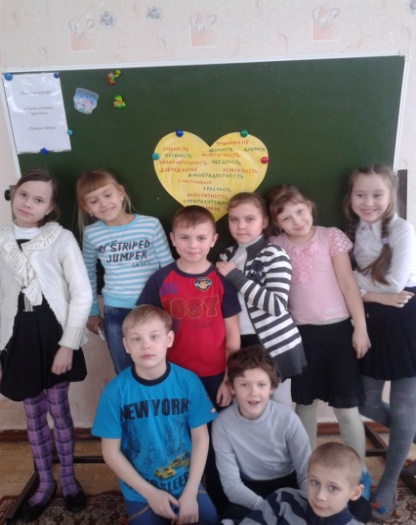 Этические упражнения помогают школьникам интенсивнее усваивать нравственные суждения, овладевать правилами поведения в обществе, приобретать навыки позитивных взаимоотношений с людьми.Цель занятия: углубить понятия детей о нравственных категориях.Задачи:- расширить знания об основных нравственных категориях;- развивать умение анализировать собственные поступки и поступки окружающих;- совершенствовать навыки позитивных взаимоотношений.Упражнение «Здравствуйте!».  Это упражнение может использоваться для снятия напряжения в группе, налаживания контакта между детьми и понимания того.Один из участников  выбирает листочек, на котором записана церемония приветствия,  зачитывает и предлагает участникам продемонстрировать ее. 

- Поприветствуйте так, чтобы девочки и мальчики не прикасались друг к другу (Жестами, мимикой) (Сомали)
- Поприветствуйте, сложив руки лодочкой и чуть подавшись вперед (Япония)
- Поприветствуйте, касаясь друг друга носами (Эскимосы)
- Поприветствуйте объятьями (Россия, Палестина)
- Поприветствуйте крепким и надежным рукопожатием (Россия, Германия, Норвегия)
- Поприветствуйте, стоя в полметра друг от друга слабым рукопожатием (Великобритания)Упражнение «Только хорошее».  Дети  встают в круг. Бросая мяч, говорят о положительных качествах друг друга. Ребята, мы все разные, но в каждом из нас есть много хорошего! Давайте продолжим рассуждение о качествах характера.Упражнение «Найди пару».  Детям предлагается выбрать карточку с каким-либо свойством личности. Первый ученик зачитывает свою карточку (например, «смелый»), к нему в пару встает ученик, на карточке которого написано противоположное значение слова.Вариант – продолжи пословицу. В пару нужно встать, составив пословицу из частей.Дружба крепка не лестью, правдой и честью.Благодарностью ноги не сломаешь. (Немецкая пословица)Крепкую дружбу и топором не срубишь.Гора с горой не сходится, а человек с человеком всегда сойдется. (Еврейская пословица)Нет больше позора, чем не выполнить уговора.Коня кнут гонит, а джигита – совесть. (Башкирская пословица)Один раз украл, навек вором стал.Трус боится даже скрипа дерева. (Коми пословица)Кто скоро помог, тот дважды помог.Кто Родине изменяет, того народ презирает.Благородство не в крови, а в характере. (Немецкая пословица)Умный себя винит, глупый – своего товарища.Бездельник хуже чучела: чучело хоть зверей пугает. (Абазинская пословица)Живи для людей, поживут и люди для тебя.Без науки ничего не придет в руки. (Украинская пословица)В глазах труса и кошка ночью дэвом кажется. (Армянская пословица)Обсуждение значения пословиц.Ребята, как вы понимаете значение выражения «Золотые руки»?  (Ответы ребят).  А сейчас мы с вами попробуем дать ответ на вопрос: может ли сердце быть золотым.Упражнение «Сокровища сердца».Разделить детей на группы. Каждой группе выдается рисунок сердца, разрезанный на части (пазлы), которые необходимо собрать и вписать в них качества человека, делающие сердце светлым, сияющим, золотым.После того, как дети рассмотрят и обсудят работы, они делают общий рисунок под названием «Сокровища нашего сердца», куда надо записать все найденные качества. Класс становится хранителем этого сердца.Чудеса продолжаются, кроме золотого сердца у нас появилось необычное дерево, посмотрите.Упражнение «Чудо-дерево».Дерево можно сделать из большого комнатного цветка, вешалки для одежды и повесить на него конфеты. Игра заключается в том, чтобы дойти до чудо - дерева. Делая шаг, необходимо называть  положительных героев сказок, вежливые слова. Дошедший до цели срывает с дерева приз.Вариант: можно развесить конфеты в мешочках по нескольку штук, выбрать представителей от каждой команды. Получив приз, ребята смогут угостить своих одноклассников.Подведение итога занятия.Ребята, мы сегодня говорили о ценных качествах человека.  Мы говорили о нравственности. Нравственность включает в себя такие понятия как:- благоразумие- доброжелательность- мужество- справедливость- честность- верность- уважение к старшим- трудолюбие- патриотизм.Ребята дополняют, обсуждают.Мы надеемся, что вы будете воспитывать и развивать в себе только положительные качества, будете совершать честные, добрые поступки.Список литературы:Битянова М.Р., Азарова Т.В., Афанасьева Е.И., Васильева Н.Л. Работа психолога в начальной школе. – 2-е изд. – М: Генезис, 2001. – 352 с.Бордовская Н.В., Реан А.А. Педагогика. Учебник для вузов. Спб: Издательство «Питер», 2000 г., 304 с.Бушелева Б.В. Поговорим о воспитанности: Книга для учащихся. – 2-е изд., дораб. – М: Просвещение, 1988. – 144 с.: ил.Социализация подростков средствами досуговой деятельности. Методические материалы. Пермь: 2010 г., 72 с.http://sayings.ru/index.htmhttp://www.urok123.org/